Par iepirkuma līguma slēgšanas tiesību piešķiršanuValkas novada dome, reģ.Nr.90009114839, Semināra iela 9, Valka, Valkas nov., LV- 4701, Kohēzijas fonda 5.3.1. specifiskā atbalsta mērķa “Attīstīt un uzlabot ūdensapgādes un kanalizācijas sistēmas pakalpojumu kvalitāti un nodrošināt pieslēgšanas iespējas” projekta “Ūdenssaimniecības pakalpojumu attīstība Valkā, III kārta” ietvaros izsludinātajā iepirkuma procedūrā „Ūdenssaimniecības pakalpojumu attīstība Valkā III kārta”, id.Nr. VND/2017/1-S/KF, ar Iepirkumu komisijas 2017.gada 5.oktobra lēmumu piešķīrusi tiesības slēgt līgumu SIA „WOLTEC”, reģ.Nr. 44103097350, juridiskā adrese: Ausekļa iela 31, Valmiera, LV-4201, par kopējo līgumcenu  1 137 150,11  bez PVN.Iepirkuma priekšmets: ārējo kanalizācijas un ūdensapgādes tīklu izbūve Valkas pilsētā.Valkā,2017.gada 9.oktobrīIepirkumu komisijas priekšsēdētājs					Viesturs Zariņš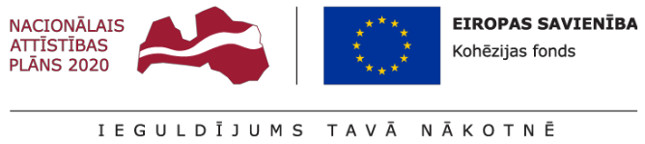 